Roberts Feis – 2nd and 3rd May 2015 – St. Gabriels, Enfield
Adjudicator: Ms. Conor Ayres ADCRG, VictoriaFaye	4th BU8 single, 1st Nov. U6 slipAva	4th BU10 single, 5th BU10 light, 4th BU10 slip, 3rd BU10 SE reel, 6th Beg U10 jigCharlise	8th BU10 single, 6th BU10 SE reel, 7th PU10 SE reel, 5th B U10 jigErica	HC U8 slipSharnea	4th P U10 slip, 2d P U10 SE reel, eq 5th E U10 SE trad.Imogen H	4th E U10 reel, Medal 8 years premiershipCiera	2nd I U10 reel, 1st E U10 treble (graded), 4th 8 years premiershipCourtney	1st Nov U12 single, 1st Nov U12 slipJessica B	1st BU12 single, 1st PU12 light, (graded) 6th E U12 reel, 4th P U12 jigTara D	2nd PU12 single, 2nd P U12 slip, 4th P U12 SE reel, 3rd P U12 jigMackensie	3rd PU12 light, 3rd P U12 slip, 3rd EU12 slip, 5th E U12 SE trad.Imogen F	2nd E U12 slip, 1st I U12 jig, Medal 10 years premiershipJemma	1st E U12 hornpipe (graded), 1st I U12 hornpipe, 5th 12 years premiershipEvelyn	5th 10 years premiershipStella	3rd B U14 Light, 3rd Beg U14 reel, 1st P U14 SE reelSarah	2nd B U14 slip, 5th B U14 jig, 1st BU14 SE reelBethany	Medal 13 years premiershipEmma S	4th 15 years premiershipBrianna	1st I U16 jig (graded), 2nd O O14 jig, medal 12 years premiershipErin	Medal 12 years premiershipLucy	1st 16 years premiershipJessica	5th 16 years premiershipKelsey	1st junior ladies 18 years premiershipKain	3rd SE treble reel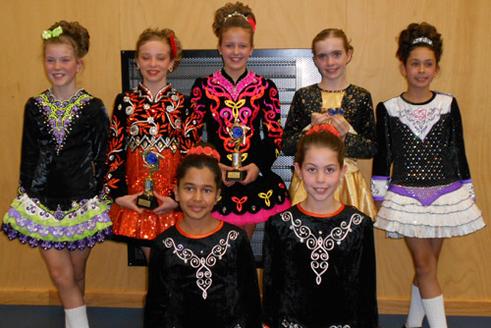 